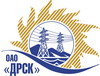 Открытое акционерное общество«Дальневосточная распределительная сетевая  компания»Протокол заседания Закупочной комиссии по вскрытию поступивших на открытый запрос предложений конвертовг. БлаговещенскПРЕДМЕТ ЗАКУПКИ: Открытый запрос предложений: Разработка проектов ПДВ для СП филиала АмЭС» Дата и время процедуры вскрытия конвертов: 31.03.2014 г. в 15:15 (время Благовещенское)Основание для проведения закупки: ГКПЗ 2014 г. закупка 1602 раздел 10.Планируемая стоимость закупки в соответствии с ГКПЗ:    2 279 000,00  руб. без учета НДC.ПРИСУТСТВОВАЛИ:Два члена постоянно действующей Закупочной комиссии ОАО «ДРСК» 2 уровняИнформация о результатах вскрытия конвертов:В адрес Организатора закупки поступило 4 (четыре) заявки на участие в закупке в запечатанных конвертах.Вскрытие конвертов было осуществлено членами Закупочной комиссии 2 уровня в присутствии представителя ИП Кационова Л.П. – Демченко Ю.М.Дата и время начала процедуры вскрытия конвертов с заявками на участие в закупке: 15:15 (время благовещенское) 31.03.2014 г.Место проведения процедуры вскрытия конвертов с заявками на участие в закупке: ОАО «ДРСК» г. Благовещенск, ул. Шевченко 28, 244 каб.Каждый из полученных конвертов на момент его вскрытия был опечатан и его целостность не была нарушена.В конвертах обнаружены заявки следующих Участников закупки:РЕШИЛИ:Утвердить заседания Закупочной комиссии по вскрытию поступивших на открытый запрос предложений.Ответственный секретарь Закупочной комиссии 2 уровня ОАО «ДРСК»	О.А. МоторинаТехнический секретарь Закупочной комиссии 2 уровня ОАО «ДРСК»	Е.Ю. Коврижкина№ 224/ПрУ-В31.03.2014№Наименование претендента на участие в открытом запросе предложений и его адресПредмет и общая цена заявки на участие в открытом запросе предложений1ООО «Эко-Плюс»(675000, г. Благовещенск ул. Калинина, 126)цена 1 611 327,00  руб. без учета НДС (НДС не облагается)Условия финансирования: в течение 30 дней после подписания акта оказанных услугСрок выполнения работ: с момента заключения договора  - 31.11.2014 г.Срок действия оферты до 01.10.2014 г.2Филиал ФБУ «ЦЛАТИ по ДФО» - ЦЛАТИ по Амурской области(675000, г. Благовещенск ул. Ленина, 165Д)цена 1 615 497,36  руб. без учета НДС (1 906 286,88 руб. с учетом НДС)Условия финансирования: в течение 30 календарных дней следующих за месяцем, в котором выполнены работы после подписания акта приемки оказанных услугСрок выполнения работ: с момента заключения договора  - 30.11.2014 г.Срок действия оферты до 01.06.2014 г.3ООО «ДНИЦ «Новые технологии»(675000, г. Благовещенск ул. Политехническая, 159/1)цена 1 639 000,00  руб. без учета НДС Условия финансирования: 30.11.2014 г.Срок выполнения работ: с 01.05.2014 г.  - 30.11.2014 г.Срок действия оферты до 30.11.2014 г.4ИП Кационова Л.П.(675000, г. Благовещенск ул. Забурхановская, 95)цена 1 587 729,00  руб. без учета НДС (НДС не облагается)Условия финансирования: в 3 этапаСрок выполнения работ: с момента заключения договора  - 30.11.2014 г.Срок действия оферты до 30.05.2014 г.